NOME COMPLETO								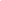 Av. Xxxxxx, n° ▪ Bairro0000-000 ▪ Cidade ▪ Estado(xx) xxxx-xxxx ▪ (xx) xxxx-xxxxxxxx@xxxx.com.brxx anos ▪ Nacionalidade ▪ Estado Civil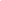 Objetivo: AdvogadoSíntese de Qualificações  Atuação na área Jurídica na avaliação de provas documentais e orais, realização de audiências Trabalhistas, Penais e Cíveis, elaboração de recursos e contestação de ações, com vivência no tribunal de júri e extrajudicialmente.Responsável por promover a defesa da empresa e de clientes em todas as ações, reunir os documentos correspondentes, instruir testemunhas e prepostos e elaborar as ações a favor.Apresentação de pareceres, acompanhamento de processos e elaboração de notificações judiciais e extrajudiciais, realizando acordos amigáveis ou promovendo ações judiciais.Experiência no zelo pelos objetivos do cliente e na manutenção e integridade dos seus bens, facilitando negócios, preservando interesses individuais e coletivos, conforme princípios éticos.Desenvolvimento de teses e redação de documentos para defesa do cliente, viabilizando o encerramento dos processos.Disponibilidade para viagens e mudança de cidade.Formação AcadêmicaPós-graduação em Direito Empresarial – concluída em 2010XxxxxxxxxxxxxxxxxPós-graduação em Direito Cível – concluída em 2005XxxxxxxxxxxxxxxxxGraduação em Direito – concluída em 2001XxxxxxxxxxxxxxxxxVivência InternacionalReino Unido – Participação do curso “Access to Civil Justice: Efficiency, affordability and fairness”.Argentina – Participação no 44º Congresso da Union Internationel des Avocats Idiomas Inglês – Intermediário Espanhol – Intermediário Italiano – Intermediário Experiência Profissional03/2006 a atual	Xxxxxxxxxxxxxxxx			Empresa nacional de médio porte do segmento jurídico. 			Advogado01/2004 a 11/2005	Xxxxxxxxxxxxxxxx			Empresa nacional de pequeno porte do segmento jurídico. 			Assessor JurídicoFormação ComplementarDireito Tributário – Catho OnlineDireito do Trabalho – Catho OnlineDireito do Consumidor – Catho OnlineInformáticaConhecimentos no pacote Office e Internet.